                                                АКТприемки организации, осуществляющей образовательную        деятельность,  к началу 2020-2021 учебного года                                                                  составлен «14» августа 2020 годаМуниципальное бюджетное учреждение дополнительного образования                   «Краснощёковская детская школа искусств»Муниципальное образование Краснощёковский район Алтайского края(учредитель организации)658340 Алтайский край, Краснощёковский район, с. Краснощёково, ул. Ленина, д.117(юридический адрес, физический адрес организации)Акулова Светлана Анатольевна. тел: 9132292831(фамилия, имя, отчество руководителя организации,№ телефона)В соответствии с приказом Министерства культуры Алтайского края (наименование органа управления образованием, издавшего приказ)от «___» ____________2020 г. №____комиссией комитета по культуре Администрации Краснощёковского района в составе:Председатель комиссии:            Бобрышев А.Ю. –Глава районаЧлены комиссии:Заковряшина Т.Г. – заместитель главы районаКудрявцева Е.В. – председатель комитета по образованиюВишняков А.В. – ведущий специалист по МБО работе Администрации районаГригоренко В.Н. – начальник отдела по ЖКХ и оперативным вопросам Администрации района (по согласованию)Лукьянов Е.В. – начальник ОГИБДД ОВД по Краснощёковскому району (по согласованию)Хазбулатов М.Ю.–начальник Межмуниципального отдела МВД РФ «Краснощёковский» подполковник полиции (по согласованию)Насонов М.А. – начальник ОВО по Шипуновскому району – филиал ФГКУ «УВО ВНГ России по Алтайскому краю».Суворов А.Н. – председатель муниципального родительского собрания. Трусов В.С.– старший дознаватель ОД-ТО НД и ПР №10, капитан внутренней службы.проведена приемка готовности МБУДО «Краснощековская ДШИ» (далее – организация).I. Основные результаты приемкиВ ходе приемки установлено:1. Учредительные документы юридического лица (в соответствии со ст. 52 Гражданского кодекса Российской Федерации) в наличии и оформлены в установленном порядке:Устав муниципального бюджетного учреждения дополнительного образования «Краснощековская детская школа искусств» № от «14» марта 2017 года;Свидетельство о государственной регистрации права на оперативное управление от «11» октября 2017 года №13, подтверждающее закрепление за организацией собственности учредителя (на правах оперативного пользования или передачи в собственность образовательному учреждению;Свидетельство о государственной регистрации права от «6» апреля 2017 года №32 на пользование земельным участком, на котором размещена организация (за исключением зданий, арендуемых организацией);Лицензия на право ведения образовательной деятельности, установленной формы и выданной «16» марта 2016 года., серия 22101, №0001083, регистрационный номер 10222022116740Главное управление образования и молодежной политики,(наименование органа управления, выдавшего лицензию)срок действия лицензии – бессрочно.2. Паспорт безопасности организации от «19» октября 2019 г. оформлен.План подготовки организации к новому учебному году разработан и согласован установленным порядком.3. Количество и объемы, проведенных в 2019 году:а) капитальных ремонтов объектов - _________, в том числе;(всего)___________________________,выполнены ____________________________,(наименование объекта)   (наименование организации, выполнявшей работы)    акт приемки ________________, гарантийные обязательства ______________;(оформлены, не оформлены)                                                                                      (имеются, не имеются)___________________________, выполнены ____________________________,(наименование объекта)   (наименование организации, выполнявшей работы)акт приемки ________________, гарантийные обязательства ______________;(оформлены, не оформлены)    (имеются, не имеются)б) текущих ремонтов на _________ объектах, в том числе:(всего)___________________________, выполнены ____________________________, (наименование объекта)   (наименование организации, выполнявшей работы)    акт приемки ________________, гарантийные обязательства ______________; (оформлены, не оформлены)        (имеются, не имеются)в) иных видов ремонта на объектах _________ образовательной организации;________________косметический_____________________________________;(наименование объекта, вид ремонта)__________________________________________________________________; (наименование объекта, вид ремонта)г) потребность в капитальном ремонте (реконструкции) в новом учебном году - ___не имеется__________________.          (имеется, не имеется)__________________________________________________________________.(при необходимости проведения указанных работ, перечислить их количество и основной перечень работ).4. Контрольные нормативы и показатель, использованные в изложении к лицензии,соблюдаетсявиды образовательной деятельности и предоставлениедополнительныхобразовательных услуг: Дополнительные предпрофессиональные образовательные программы, дополнительные общеразвивающие образовательные программыпредельно допустимая численность обучающихся – 150 человек;численность обучающихся по состоянию на день приемки – 197 человек;численность выпускников 2019-2020 годов – 19 человек; из них поступивших в профессиональные образовательные организации – 0 чел.; ВУЗы – 0 человек.количество обучающихся, подлежащих поступлению в текущем году в первый класс – 44 человека;количество объединений по комплектованию:объединений всего - 4; количество обучающихся – 197 чел., их них обучаются:в 1 смену – 0 объединений, 0 обучающихся;во 2 смену – 3 объединения, 197 обучающихся.ж) наличие образовательных программ - имеются;                                                                                      (имеются, не имеются)з) наличие программ развития образовательной организации- имеются;                  (имеются, не имеются)и) укомплектованность штатов организации:педагогических работников – 9 человек 100 %;инженерно-технических работников – 1 человек 100 %;административно-хозяйственных работников – 1 человек 100%;к) наличие плана работы организации на 2020-2021 учебный год- имеется.                  (имеются, не имеются)5. Состояние материально-технической базы и оснащенности образовательного процесса оценивается как удовлетворительное.(удовлетворительное, неудовлетворительное). Здания и объекты организации оборудованы техническими средствами безбарьерной среды для передвижения обучающихся с ограниченными возможностями здоровья;а) наличие материально-технической базы и оснащенности организации:б) наличие и характеристика объектов культурно-социальной и образовательной сферы:концертный зал – имеется (не имеется), приспособлен , емкость  50 человек, состояние – удовлетворительноебиблиотека – имеется, приспособлен емкость 4 человека, состояние – удовлетворительное ;выставочный зал– имеется (не имеется), приспособлен (типовое помещение), емкость – человек, состояние – удовлетворительное (неудовлетворительное).в) организация обеспечена звуковоспроизводящей, видео и компьютерной техникой:   обеспеченаобщее количество – 5 единиц, из них подлежит списанию – 2  единиц, планируется к закупке в текущем учебном году - 2 единиц. Основные недостатки:г) наличие и обеспеченность организации музыкальными инструментами и учебным оборудованием - имеются,обеспечивает проведение занятий) его состояние удовлетворительное Потребность в музыкальных инструментах и учебном оборудовани:не имеется.Основные недостатки:________________нет______________________________________________________________________________________________;д) обеспеченность организации учебной мебелью – удовлетворительноеПотребность в замене мебели:комплект-классов - 0; доска ученическая - 0; шкаф книжный - 2; и тд.;е) обеспеченность организации бытовой мебелью – удовлетворительное Потребность в замене мебели:шкаф плательный - 2 ; стулья офисные – 20 ; кровати - 0; и тд.;ж) сведения о книжном фонде библиотеки организации:число книг - 600 ; фонд учебников -350, 100 %; научно-педагогическая и методическая литература - 100.Потребность в обновлении книжного фонда имеется.6. Состояние земельного участка закрепленного за организацией - 
удовлетворительное :                                   (удовлетворительное, неудовлетворительное)общая площадь участка – 0,984 га;наличие специально оборудованных площадок для мусоросборников, их техническое состояние и соответствие санитарным требованиям - _______________________не имеется________________________________.7. Организация оказания первичной медико-санитарной помощи в организации организовано;    (организовано, не организовано)8. Нормы освещенности учебных классов (аудиторий), кабинетов сотрудников и производственных помещений (участков) и др. соответствуют (соответствует, не соответствует)санитарно-гигиеническим требованиям к естественному, искусственному освещению жилых и общественных зданий.Основные недостатки:________________нет_____________________________________________________________________________________________.9.) Транспортное обеспечение организации – не организовано;(организовано, не организовано)а) необходимость в подвозе обучающихся к местам проведения занятий - не имеется; (имеется, не имеется)б) общее количество обучающихся, нуждавшегося в подвозе к местам проведения занятий – 0 человек, 0 % от общего количества обучающихся;         10. Мероприятия по обеспечению охраны и антитеррористической защищенности организации выполнены  :  (выполнены, не выполнены)а) охрана объектов организации осуществляется: оборудована кнопкой экстренного вызова полиции через ЕДДС(указать способ охраны – сторожа, вневедомственная охрана, частная охранная организация)в составе 0 сотрудников. Ежедневная охрана осуществляется сотрудниками в составе 0 человек.  Договоры по оказанию охранных услуг заключены:___________________________незаключены_________________;(наименование услуг, наименование организации, № и дата лицензии на оказание услуг, № и дата договора)__________________________________________________________________;(наименование услуг, наименование организации, № и дата лицензии на оказание услуг, № и дата договора)б) объекты организации системой охранной сигнализации не оборудованы;(оборудованы, не оборудованы)в) системами видеонаблюдения и охранного телевидения объекты оборудованы;(оборудованы, не оборудованы)г) прямая связь с органами МВД (ФСБ) организована с использованием____________________телефона АТС____________________;(указать способ связи: кнопка экстренного вызова, телефон АТС и др.)		д) территория организации ограждением оборудована(оборудована, не оборудована)и  обеспечиваетнесанкционированный доступ;е) дежурно-диспетчерская (дежурная) служба не организована.11. Обеспечение пожарной безопасности организации соответствует нормативным требованиям:(соответствует, не соответствует)а) Органами Государственного пожарного надзора в 2017 году приемка состояние пожарной безопасности   проводилась            , (проводилась, не проводилась)  13.04.2017 г. ТО НД и ПР №9 по пожарному надзору УНД и ПР ГУ МЧС России по Алтайскому краю .Основные результаты приемки______________________________ и предписания ___________отсутствуют________________________________ ;б) требования пожарной безопасности выполняются ;(выполняются, не выполняются)в) системой пожарной сигнализации объекты организации оборудованы.установлена пожарная сигнализация,   обеспечивающая  извещения о пожаре Пожарная сигнализация находится исправна  ;г) здания и объекты организации системами противодымнойзащиты оборудованы;        д) система передачи извещений о пожаре  обеспечиваетавтоматизированную передачу по каналам связи извещений о пожаре;е) система противопожарной защиты и эвакуации обеспечивает защиту людей и имущества от воздействия опасных факторов пожара. Состояние эвакуационных путей и выходовобеспечивает беспрепятственную эвакуацию   учающихся и персонала в безопасные зоны. Поэтажные планы эвакуации разработаны Ответственные за противопожарное состояние помещений назначеныж) приемки состояния изоляции электросети и заземления оборудования _не проводилась. Вывод на основании акта №____ от «___» _______20__ года, выданного________нет_________________ - _______________________;                      (наименование организации, проводившей приемку)  (соответствует (не соответствует) нормам)з) проведение инструктажей и занятий по пожарной безопасности, а также ежеквартальных тренировок по действиям при пожаре __организовано.(организовано, не организовано)В ходе приемки не выявлены нарушения требований пожарной безопасности12. Мероприятия по подготовке к отопительному сезону в организации проведены.Отопление помещений и объектов организации осуществляется _______________теплоцентраль_____________________________________,(указать характер отопительной системы (теплоцентраль, котельная, печное)Состояние _______удовлетворительное_____________.(удовлетворительное, неудовлетворительное)Опрессовка отопительной системы ___________не проведена ___________,                     (проведена, не проведена)_____________________________________________________________________________________________.(дата и № документа, подтверждающего проведение опрессовки)Обеспеченность топливом составляет ________% от годовой потребности.  Потребность в дополнительном обеспечении составляет _____%. Хранение топлива__________не организовано___________________________________.13. Режим воздухообмена  в помещениях и объектах организации____________________________________.( соблюдается, не соблюдается)Воздухообмен осуществляется за счет естественной вентиляции. (указать тип вентиляции ( приточная, естественная и др.)Состояние системы вентиляции обеспечивает соблюдение установленныхнорм  воздухообмена.14. Водоснабжение образовательной организации   осуществляется___ ООО« Краснощёковские коммунальные сети»____________________________.15. Газоснабжение образовательной организации отсутствует.16. Канализация работает.II. Заключение комиссииМуниципальное бюджетное учреждение дополнительного образования« Краснощёковская ДШИ» к новому 2020 – 2021 учебному году  готова.III. Основные замечания и предложения комиссии по результатам приемкиВ ходе проведения приемки выявлены нарушения, влияющие на организацию учебного процесса:________ не выявлены __________________________________________( отражаются нарушения, выявленные по основным направлениям приемки)В связи с нарушениями, выявленными при проведении приемки готовности организации к новому учебному году, комиссия рекомендует:    руководителю образовательной организации в срок до «_» ________ 20_г.    разработать детальный  план устранения выявленных недостатков и согласовать его с председателем комиссии;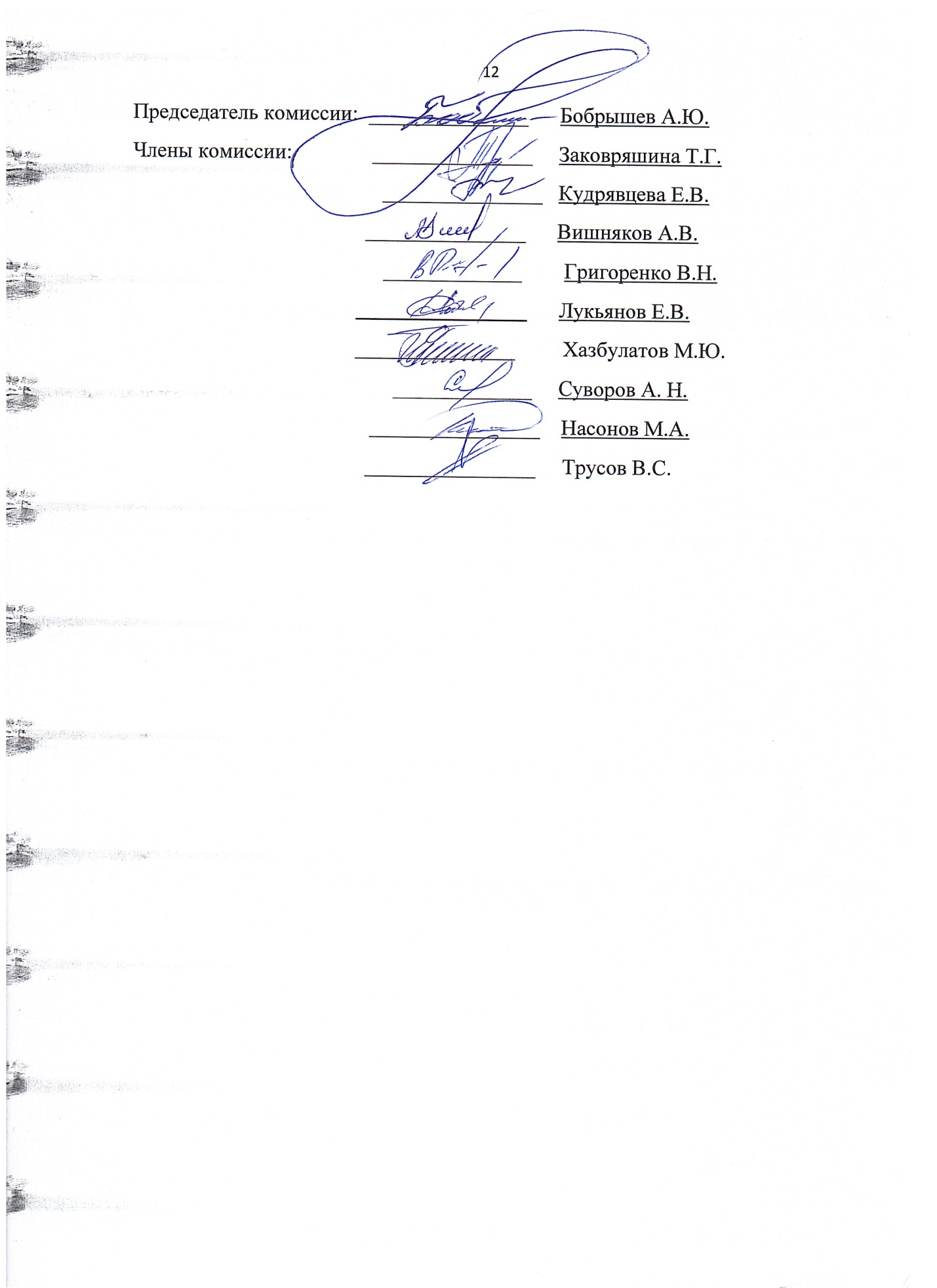 № п/пОбъекты материально-технической базыНеобходимоИмеетсяПроцент оснащенностиНаличие и состояние мебелиОборудование средствами пожаротушенияПримечаниеКабинет(ы)хореографии1100%удовлетворительноеоборудованКабинет(ы)фортепиано3100%удовлетворительноеоборудованКабинет(ы)музыкально-теоретических дисциплин2100%удовлетворительноеоборудованКабинет народных инструментов1100%удовлетворительноеоборудованКабинет живописи1100%удовлетворительноеоборудованХоровой зал1100%удовлетворительноеоборудован